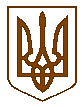 УКРАЇНАБілокриницька   сільська   радаРівненського району Рівненської областіРОЗПОРЯДЖЕННЯ   «_30_»    липня         2018  року                                                              №     480         Про скликання  виконавчого комітету сільської ради	Керуючись п.п.2 п.3 ст.42, ст.53  Закону України «Про місцеве самоврядування в Україні»:Скликати засідання виконавчого комітету сільської ради 09 серпня                    2018  року о 15:00 год. в приміщенні Білокриницької сільської ради з порядком денним:Про організацію відзначення  27-ї  річниці Незалежності України.Про роботу комісії з профілактики правопорушень серед неповнолітніх та молоді по Білокриницькій сільській раді.Про розгляд заяв.Контроль за виконанням даного розпорядження покласти на т.в.о. секретаря виконавчого  комітету  О. Казмірчук.Сільський голова			         		   		                 	     Т. Гончарук